
                                 Province of the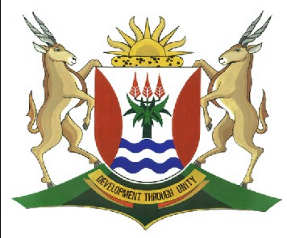 EASTERN CAPEEDUCATIONDIRECTORATE SENIOR CURRICULUM MANAGEMENT (SEN-FET)HOME SCHOOLING SELF-STUDY WORKSHEETSUBJECTINFORMATION TECHNOLOGY PRACTICALGRADE12DATE4 May to 8 May 2020TOPICDatabases and SQL – Consolidation ActivitiesTERM 1REVISION(Please tick)TERM 2 CONTENTTIME ALLOCATION1hrTIPS TO KEEP HEALTHY1.  WASH YOUR HANDS thoroughly with soap and water for at least 20 seconds.  Alternatively, use hand sanitizer with an alcohol content of at least 70%.2.  PRACTISE SOCIAL DISTANCING – keep a distance of 1m away from other people.3.  PRACTISE GOOD RESPIRATORY HYGIENE:  cough or sneeze into your elbow or tissue and dispose of the tissue immediately after use.4.  TRY NOT TO TOUCH YOUR FACE.  The virus can be transferred from your hands to your nose, mouth and eyes. It can then enter your body and make you sick. 5.  STAY AT HOME. TIPS TO KEEP HEALTHY1.  WASH YOUR HANDS thoroughly with soap and water for at least 20 seconds.  Alternatively, use hand sanitizer with an alcohol content of at least 70%.2.  PRACTISE SOCIAL DISTANCING – keep a distance of 1m away from other people.3.  PRACTISE GOOD RESPIRATORY HYGIENE:  cough or sneeze into your elbow or tissue and dispose of the tissue immediately after use.4.  TRY NOT TO TOUCH YOUR FACE.  The virus can be transferred from your hands to your nose, mouth and eyes. It can then enter your body and make you sick. 5.  STAY AT HOME. TIPS TO KEEP HEALTHY1.  WASH YOUR HANDS thoroughly with soap and water for at least 20 seconds.  Alternatively, use hand sanitizer with an alcohol content of at least 70%.2.  PRACTISE SOCIAL DISTANCING – keep a distance of 1m away from other people.3.  PRACTISE GOOD RESPIRATORY HYGIENE:  cough or sneeze into your elbow or tissue and dispose of the tissue immediately after use.4.  TRY NOT TO TOUCH YOUR FACE.  The virus can be transferred from your hands to your nose, mouth and eyes. It can then enter your body and make you sick. 5.  STAY AT HOME. TIPS TO KEEP HEALTHY1.  WASH YOUR HANDS thoroughly with soap and water for at least 20 seconds.  Alternatively, use hand sanitizer with an alcohol content of at least 70%.2.  PRACTISE SOCIAL DISTANCING – keep a distance of 1m away from other people.3.  PRACTISE GOOD RESPIRATORY HYGIENE:  cough or sneeze into your elbow or tissue and dispose of the tissue immediately after use.4.  TRY NOT TO TOUCH YOUR FACE.  The virus can be transferred from your hands to your nose, mouth and eyes. It can then enter your body and make you sick. 5.  STAY AT HOME. INSTRUCTIONSResources used // This week’s work is taken from the New DBE Practical bookStudy the Chapter 4, Units 1 to 4Attempt all the examples in the bookAnswer the following questions that are extracted from this bookThe Datafiles for the activity are in the week’s data folderTIPS TO KEEP HEALTHY1.  WASH YOUR HANDS thoroughly with soap and water for at least 20 seconds.  Alternatively, use hand sanitizer with an alcohol content of at least 70%.2.  PRACTISE SOCIAL DISTANCING – keep a distance of 1m away from other people.3.  PRACTISE GOOD RESPIRATORY HYGIENE:  cough or sneeze into your elbow or tissue and dispose of the tissue immediately after use.4.  TRY NOT TO TOUCH YOUR FACE.  The virus can be transferred from your hands to your nose, mouth and eyes. It can then enter your body and make you sick. 5.  STAY AT HOME. TIPS TO KEEP HEALTHY1.  WASH YOUR HANDS thoroughly with soap and water for at least 20 seconds.  Alternatively, use hand sanitizer with an alcohol content of at least 70%.2.  PRACTISE SOCIAL DISTANCING – keep a distance of 1m away from other people.3.  PRACTISE GOOD RESPIRATORY HYGIENE:  cough or sneeze into your elbow or tissue and dispose of the tissue immediately after use.4.  TRY NOT TO TOUCH YOUR FACE.  The virus can be transferred from your hands to your nose, mouth and eyes. It can then enter your body and make you sick. 5.  STAY AT HOME. TIPS TO KEEP HEALTHY1.  WASH YOUR HANDS thoroughly with soap and water for at least 20 seconds.  Alternatively, use hand sanitizer with an alcohol content of at least 70%.2.  PRACTISE SOCIAL DISTANCING – keep a distance of 1m away from other people.3.  PRACTISE GOOD RESPIRATORY HYGIENE:  cough or sneeze into your elbow or tissue and dispose of the tissue immediately after use.4.  TRY NOT TO TOUCH YOUR FACE.  The virus can be transferred from your hands to your nose, mouth and eyes. It can then enter your body and make you sick. 5.  STAY AT HOME. TIPS TO KEEP HEALTHY1.  WASH YOUR HANDS thoroughly with soap and water for at least 20 seconds.  Alternatively, use hand sanitizer with an alcohol content of at least 70%.2.  PRACTISE SOCIAL DISTANCING – keep a distance of 1m away from other people.3.  PRACTISE GOOD RESPIRATORY HYGIENE:  cough or sneeze into your elbow or tissue and dispose of the tissue immediately after use.4.  TRY NOT TO TOUCH YOUR FACE.  The virus can be transferred from your hands to your nose, mouth and eyes. It can then enter your body and make you sick. 5.  STAY AT HOME. Data maintenance The Petersen Group CC wants to use software to assist their staff in answering queries from management. In the development of the software, a database called BandB.mdb has been created. The program is incomplete. Your task will be to complete the program that will be used to answer queries from management.Complete the SQL statements for each button as indicated by questions 2.2 to 2.7 that follow:2.2 Complete the code in the [List] button by formulating an SQL statement to display all the fields from tblClients table sorted by Surname and then by FName (first name).2.3 Complete the code in the [Mr Ferreira] button by creating a query that will calculate the total amount owed by Mr Ferreira (ClientNo field equal to 1). This is a calculated answer. The name of the calculated field must be Total Due and the result must be formatted to display the amount with TWO decimal places.2.4 All the bookings for the English football fans have been cancelled. Complete the code for the [English] button by creating a query to delete all English clients (Nationality field equal to English).2.5 The group uses a 25% markup when calculating the selling price. Using the tblOrders table, complete the code for the [Cost] button by creating a query that will list the Date, Category, SellingPrice and Cost (selling price minus the 25% mark-up) for each item ordered by Guiseppe Ferreira (ClientNo field equal to 1).Cost is a calculated field and must be named Cost.Use the following formula to calculate the cost: Cost = Selling price × 0.752.6 The Petersen Group has decided that they want to support all tourists by giving them a R5 discount on the selling price of every item they have ordered if the item’s selling price is R30 or more. Complete the code for the [Discount] button by writing a query that will reduce the selling price of the relevant items by R5 in the tblOrders table.2.7 Complete the code for the [Faltemeyer] button by writing a query that will add the following client data to thetblClients table:Mr Harald Faltemeyer, ID 7407185683074, SwedishNB: IDNumber field only accepts strings, while the SA field only accepts boolean values.Data maintenance The Petersen Group CC wants to use software to assist their staff in answering queries from management. In the development of the software, a database called BandB.mdb has been created. The program is incomplete. Your task will be to complete the program that will be used to answer queries from management.Complete the SQL statements for each button as indicated by questions 2.2 to 2.7 that follow:2.2 Complete the code in the [List] button by formulating an SQL statement to display all the fields from tblClients table sorted by Surname and then by FName (first name).2.3 Complete the code in the [Mr Ferreira] button by creating a query that will calculate the total amount owed by Mr Ferreira (ClientNo field equal to 1). This is a calculated answer. The name of the calculated field must be Total Due and the result must be formatted to display the amount with TWO decimal places.2.4 All the bookings for the English football fans have been cancelled. Complete the code for the [English] button by creating a query to delete all English clients (Nationality field equal to English).2.5 The group uses a 25% markup when calculating the selling price. Using the tblOrders table, complete the code for the [Cost] button by creating a query that will list the Date, Category, SellingPrice and Cost (selling price minus the 25% mark-up) for each item ordered by Guiseppe Ferreira (ClientNo field equal to 1).Cost is a calculated field and must be named Cost.Use the following formula to calculate the cost: Cost = Selling price × 0.752.6 The Petersen Group has decided that they want to support all tourists by giving them a R5 discount on the selling price of every item they have ordered if the item’s selling price is R30 or more. Complete the code for the [Discount] button by writing a query that will reduce the selling price of the relevant items by R5 in the tblOrders table.2.7 Complete the code for the [Faltemeyer] button by writing a query that will add the following client data to thetblClients table:Mr Harald Faltemeyer, ID 7407185683074, SwedishNB: IDNumber field only accepts strings, while the SA field only accepts boolean values.Data maintenance The Petersen Group CC wants to use software to assist their staff in answering queries from management. In the development of the software, a database called BandB.mdb has been created. The program is incomplete. Your task will be to complete the program that will be used to answer queries from management.Complete the SQL statements for each button as indicated by questions 2.2 to 2.7 that follow:2.2 Complete the code in the [List] button by formulating an SQL statement to display all the fields from tblClients table sorted by Surname and then by FName (first name).2.3 Complete the code in the [Mr Ferreira] button by creating a query that will calculate the total amount owed by Mr Ferreira (ClientNo field equal to 1). This is a calculated answer. The name of the calculated field must be Total Due and the result must be formatted to display the amount with TWO decimal places.2.4 All the bookings for the English football fans have been cancelled. Complete the code for the [English] button by creating a query to delete all English clients (Nationality field equal to English).2.5 The group uses a 25% markup when calculating the selling price. Using the tblOrders table, complete the code for the [Cost] button by creating a query that will list the Date, Category, SellingPrice and Cost (selling price minus the 25% mark-up) for each item ordered by Guiseppe Ferreira (ClientNo field equal to 1).Cost is a calculated field and must be named Cost.Use the following formula to calculate the cost: Cost = Selling price × 0.752.6 The Petersen Group has decided that they want to support all tourists by giving them a R5 discount on the selling price of every item they have ordered if the item’s selling price is R30 or more. Complete the code for the [Discount] button by writing a query that will reduce the selling price of the relevant items by R5 in the tblOrders table.2.7 Complete the code for the [Faltemeyer] button by writing a query that will add the following client data to thetblClients table:Mr Harald Faltemeyer, ID 7407185683074, SwedishNB: IDNumber field only accepts strings, while the SA field only accepts boolean values.Data maintenance The Petersen Group CC wants to use software to assist their staff in answering queries from management. In the development of the software, a database called BandB.mdb has been created. The program is incomplete. Your task will be to complete the program that will be used to answer queries from management.Complete the SQL statements for each button as indicated by questions 2.2 to 2.7 that follow:2.2 Complete the code in the [List] button by formulating an SQL statement to display all the fields from tblClients table sorted by Surname and then by FName (first name).2.3 Complete the code in the [Mr Ferreira] button by creating a query that will calculate the total amount owed by Mr Ferreira (ClientNo field equal to 1). This is a calculated answer. The name of the calculated field must be Total Due and the result must be formatted to display the amount with TWO decimal places.2.4 All the bookings for the English football fans have been cancelled. Complete the code for the [English] button by creating a query to delete all English clients (Nationality field equal to English).2.5 The group uses a 25% markup when calculating the selling price. Using the tblOrders table, complete the code for the [Cost] button by creating a query that will list the Date, Category, SellingPrice and Cost (selling price minus the 25% mark-up) for each item ordered by Guiseppe Ferreira (ClientNo field equal to 1).Cost is a calculated field and must be named Cost.Use the following formula to calculate the cost: Cost = Selling price × 0.752.6 The Petersen Group has decided that they want to support all tourists by giving them a R5 discount on the selling price of every item they have ordered if the item’s selling price is R30 or more. Complete the code for the [Discount] button by writing a query that will reduce the selling price of the relevant items by R5 in the tblOrders table.2.7 Complete the code for the [Faltemeyer] button by writing a query that will add the following client data to thetblClients table:Mr Harald Faltemeyer, ID 7407185683074, SwedishNB: IDNumber field only accepts strings, while the SA field only accepts boolean values.Data maintenance The Petersen Group CC wants to use software to assist their staff in answering queries from management. In the development of the software, a database called BandB.mdb has been created. The program is incomplete. Your task will be to complete the program that will be used to answer queries from management.Complete the SQL statements for each button as indicated by questions 2.2 to 2.7 that follow:2.2 Complete the code in the [List] button by formulating an SQL statement to display all the fields from tblClients table sorted by Surname and then by FName (first name).2.3 Complete the code in the [Mr Ferreira] button by creating a query that will calculate the total amount owed by Mr Ferreira (ClientNo field equal to 1). This is a calculated answer. The name of the calculated field must be Total Due and the result must be formatted to display the amount with TWO decimal places.2.4 All the bookings for the English football fans have been cancelled. Complete the code for the [English] button by creating a query to delete all English clients (Nationality field equal to English).2.5 The group uses a 25% markup when calculating the selling price. Using the tblOrders table, complete the code for the [Cost] button by creating a query that will list the Date, Category, SellingPrice and Cost (selling price minus the 25% mark-up) for each item ordered by Guiseppe Ferreira (ClientNo field equal to 1).Cost is a calculated field and must be named Cost.Use the following formula to calculate the cost: Cost = Selling price × 0.752.6 The Petersen Group has decided that they want to support all tourists by giving them a R5 discount on the selling price of every item they have ordered if the item’s selling price is R30 or more. Complete the code for the [Discount] button by writing a query that will reduce the selling price of the relevant items by R5 in the tblOrders table.2.7 Complete the code for the [Faltemeyer] button by writing a query that will add the following client data to thetblClients table:Mr Harald Faltemeyer, ID 7407185683074, SwedishNB: IDNumber field only accepts strings, while the SA field only accepts boolean values.